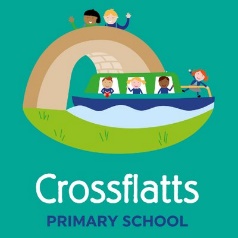 Privacy Notice for PupilYou have a legal right to be informed about how our school uses any personal information that we hold about you. To comply with this, we provide a ‘privacy notice’ to you where we are processing your personal data.This privacy notice explains how we collect, store and use personal data about you.We, Crossflatts Primary School are the ‘data controller’ for the purposes of data protection law.Our named school contact is Katy Sugden. Our data protection officer is Ben Cain who provides independent assurance is provided by SAM People, who can be contact on 01924 907319 or by email:  dpo@feps.co.ukThe personal data we holdWe hold some personal information about you to make sure we can help you learn and look after you at school. For the same reasons, we get information about you from some other places too – like other schools, the local council and the government. This information includes: Your contact detailsYour test resultsYour attendance recordsYour characteristics, like your ethnic background or any special educational needsAny medical conditions you haveDetails of any behaviour issues or exclusionsPhotographsCCTV imagesWhy we use this dataWe collect this data in accordance with requirements set out in certain laws/regulations including but not limited to: the Education Act 2005; Safeguarding Vulnerable Groups Act 2006 and the Keeping Children Safe in Education guidance. We use this data to help run the school, including to:Get in touch with you and your parents when we need toCheck how you’re doing in exams and work out whether you or your teachers need any extra helpTrack how well the school as a whole is performingEnsure you are appropriately safeguarded and look after your wellbeing. Our legal basis for using this data.We will only collect and use your information when the law allows us to. Most often, we will use your information where:We need to comply with the lawWe need to use it to carry out a task in the public interest (in order to provide you with an education)Sometimes, we may also use your personal information where:You, or your parents/carers have given us permission to use it in a certain wayWe need to protect your interests (or someone else’s interest)Where we have permission to use your data, you or your parents/carers may withdraw this at any time. We will make this clear when we ask for permission, and explain how to go about withdrawing consent.Some of the reasons listed above for collecting and using your information overlap, and there may be several grounds which mean we can use your data.Collecting this informationWhile in most cases you, or your parents/carers, must provide the personal information we need to collect, there are some occasions when you can choose whether or not to provide the data.We will always tell you if it’s optional. If you must provide the data, we will explain what might happen if you don’t.How we store this dataWe will keep personal information about you while you are a pupil at our school. We may also keep it after you have left the school, where we are required to by law.We have a Data Retention Policy, which sets out how long we must keep information about pupils. This is available on our School Website.Data sharingWhy we regularly share pupil information:We do not share information about our pupils with anyone without consent unless the law and/or our policies allow us to do so.Youth support services Once our pupils reach the age of 13, we also pass pupil information to our local authority and / or provider of youth support services as they have responsibilities in relation to the education or training of 13-19 year olds under section 507B of the Education Act 1996.  This enables them to provide services as follows:youth support servicescareers advisers The information shared is limited to the child’s name, address and date of birth. However where a parent or guardian provides their consent, other information relevant to the provision of youth support services will be shared. This right is transferred to the child / pupil once they reach the age 16.We will also share certain information about pupils aged 16+ with our local authority and / or provider of youth support services as they have responsibilities in relation to the education or training of 13-19 year olds under section 507B of the Education Act 1996. This enables them to provide services as follows:post-16 education and training providersyouth support servicescareers advisers For more information about services for young people, please visit our local authority website.Department for Education The Department for Education (DfE) collects personal data from educational settings and local authorities via various statutory data collections. We are required to share information about our pupils with the Department for Education (DfE) either directly or via our local authority for the purpose of those data collections, under: section 3 of The Education (Information About Individual Pupils) (England) Regulations 2013. All data is transferred securely and held by the DfE under a combination of software and hardware controls, which meet the current government security policy framework.In some circumstances, the school may also share data with:Educators and examining bodiesOur regulator (Ofsted)Suppliers and service providers – to enable them to provide the service we have contracted them forFinancial organisationsSurvey and research organisationsHealth authorities (NHS)Health and social welfare organisationsProfessional advisers and consultantsCharities and voluntary organisationsPolice forces, courts, tribunalsProfessional bodiesWe may also share data with other professionals/contractors if a pupil has signed up to a club or event (e.g. a musical instrument tutor).Transferring data internationallyWhere we share data with an organisation that is based outside of the United Kingdom, we will protect your data by following data protection law.Your rightsHow to access personal information we hold about youYou can find out if we hold any personal information about you, and how we use it, by making a ‘subject access request’, as long as we judge that you can properly understand your rights and what they mean.If we do hold information about you, we will:Give you a description of itTell you why we are holding and using it, and how long we will keep it forExplain where we got it from, if not from you or your parentsTell you who it has been, or will be, shared withLet you know if we are using your data to make any automated decisions (decisions being taken by a computer or machine, rather than by a person)Give you a copy of the informationYou may also ask us to send your personal information to another organisation electronically in certain circumstances.If you want to make a request please contact our named school contact or data protection officer.Your other rights over your dataYou have other rights over how your personal data is used and kept safe, including the right to:Say that you don’t want it to be used if this would cause, or is causing, harm or distressStop it being used to send you marketing materialsSay that you don’t want it used to make automated decisions (decisions made by a computer or machine, rather than by a person)Have it corrected, deleted or destroyed if it is wrong, or restrict our use of itClaim compensation if the data protection rules are broken and this harms you in some wayData Retention/DestructionThe data will not be held for longer than is necessary and will be disposed of safely when it is no longer required.ComplaintsWe take any complaints about how we collect and use your personal data very seriously, so please let us know if you think we’ve done something wrong.You can make a complaint at any time by contacting our named school contact or data protection officer.You can also complain to the Information Commissioner’s Office in one of the following ways:Report a concern online at https://ico.org.uk/concerns/ Call 0303 123 1113Or write to: Information Commissioner’s Office, Wycliffe House, Water Lane, Wilmslow, Cheshire, SK9 5AFContact usIf you have any questions, concerns or would like more information about anything mentioned in this privacy notice, please contact our schools data protection contact:Data Protection Officer: Katy Sugden 01274 782070
